TEAMMASCOTCOACHING HANDBOOK2015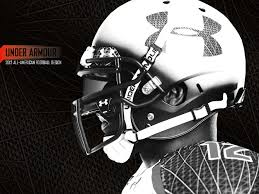 ByDavid SevierHead Football CoachTHE COACHING PLEDGEThe Coach’s pledge extends beyond the knowledge of athletics and reaches into the life of each of his players. It’s one of the most important responsibilities in the school and involves at least the same commitment that coaches expect from their players. Mutual respect and team membership are to be expected equally of player and coach.As a coach I promise:To be a model of appropriate language and behavior.To respect and dignify each of my athletes as an individual.To promote the safety of each athlete and to ask no more in practice or competition then each is capable of delivering.To promote conditions and circumstances that encourages each athlete to realize his full potential.To impose time demands that acknowledges the primary importance of each athlete’s academic and family responsibilities.To promote among all athletes and coaches a solid sense of team membership.To reflect in my coaching the best and most recent thinking/strategies in my sport (Professional Development)To assist, whenever appropriate and mutually convenient, with post high school planning as it relates to athletics.To be available to athletes when the times are mutually convenient.To work, whenever appropriate, with other school personnel to guarantee the best interests of each of my student athletes.“A Divided Staff is a Losing Staff”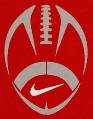 LOYALTY!Without it we have NOTHING!ACCOUNTABILITY:“To be held responsible for your own actions!”COACHES HEIRARCHYHEAD COACHOFFENSIVE COORIDNATOR			DEFENSIVE COORDINATOROFFENSIVE ASSISTANT			DEFENSIVE ASSISTANTJV HEAD COACHOFFENSIVE COORDINATOR			DEFENSIVE COORDINATORFRESHMEN HEAD COACHOFFENSIVE COORDINATOR			DEFENSIVE COORDINATORCOACHING QUALITIESLoyalty: To me and the overall programProfessionalism: Carry yourself in a professional manner as you represent the school, me and the program.Trustworthy: Can be trusted to follow through with your duties as an assistant coach.Commitment: To the achievement of our athletes as both students and football players.Strong work Ethics: May be called on to put in an enormous amount of hours with only recognition coming from your other coaches.Team Player: The success of the entire program comes first over personal success. (Remember who’s name goes on the Loss)Student of the Game: Always be willing to learn more about the game. (Attend Clinics, read books, watch videos)Positive Attitude: Maintain a positive attitude around our players. (QUIT it not a word that is associated with me or my staff)Personality: Be able to laugh as we might need it at times.10. Respect: Treat each other with respect as we are in it         together. COACHING ALIGNMENTBasic Duties and Responsibilities of the Football StaffBe Loyal to your school and coaching colleaguesBe present at all meetings when scheduleAssist with spring camp and passing league if not involved in another sportBe available to attend Summer Full Contact CampBe available to attend Freshmen Camp (June)Be available to attend Summer Practices & MeetingsEncourage the athletes to attend weight trainingHandle all disciplinary problems with in position groups unless it warrants the Head Coaches involvement. (IE Suspensions) Including Locker Room Supervision.Assist with all fundraising efforts.Care and maintenance of all equipmentEquipment CheckoutEquipment collectionPost season inventory and Locker room clean upAssist with pre-practice and pregame set up organizationAssist with post-practice and game clean upPLAYER CALL UP PROCEDURESIf a lower level player has the ability to move up a level coaches must consider the following:How much will the player play (they should be brought up for significant playing time)Will they have success?Each Call Up must have a plan accompanied with them:How will it affect team chemistry?Lower Level coaches have no control but can offer their opinion and insight (Remember this is not an ego test)Any Coach suspected or caught of trying to talk a player into staying down will be suspended and possibly removed from their position.Talk together and have a discussion stating your opinions and views.Movement will be permanent, (We will NEVER send a call up back down)Must be a process; Fresh to JV, JV to varsity (unless he is that good)Bottom line is this is we can move players up to help the varsity but still maintain numbers on the lower levels we must keep teams together in order to help the program grow. I don’t care if you have an undefeated season going on the lower levels; last I checked the only record in the newspaper is the varsity. Communication is key, talk with each other. 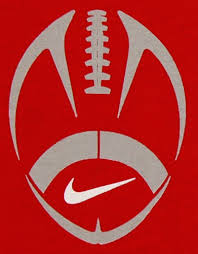 Varsity Head Coach DutiesPrimary Assignment:Coordinate entire programManage all Staff and PlayersHiring and firing of staffPlayer disciplineCoaches EvaluationAttend and adhere to all Association rules and expectationsEnsure Practice OrganizationAccept Blame for Defeat Total Practice OrganizationPractice Duties:	Pre-practiceEstablish location for filmEstablish Weight Training Work outEstablish Practice Times and SchedulesDistribute Practice plansOrganize, run and supervise Academic Support (Study Tables)Field Practice: Keep Track of Time during practice (Stick to Coordinators time schedule)Keep them on timeCoach PositionRun ConditioningPost-Practice:Post-Practice AnnouncementsPractice EvaluationGame Duties:	Pregame:Establish and maintain a pre and post-game routine Organize Team MealTeam MotivationGreat opposing coaches Field GameGreat Referees (Know Captain’s # and Coin Flip Decision)Manage Sideline BehaviorGame Strategies (Offense and Defensive Game plan)Make Game DecisionsTimeoutsOnside Kicks, Fakes, Going for it Post-GameGet athletes into the locker room Control victory partyCollect uniforms for the laundryPlayer parent post-game huddle (Booster Club members only)Be positive and encouragingAnnounce practice time for Saturday film and liftingReport Scores to the MediaUpload Game FilmOff Season Duties:Organize and establish off season duties and scheduleLiftingClassroom ConditioningFilm and field workAttend clinicsEstablish a coaches clinic amongst staff to distribute coaching information from clinicsProgram evaluationCoachesPlayer Offense and DefenseProgramIn school and Feeder school recruitmentPromote programOrganize and coordinate all staff meetingsCreate Calendar Organize Coaches ClinicsComplete all administrative dutiesAdministrative DutiesOrganize/ Handle FundraisingFinding SponsorsManage and Complete all required paper work.BusesRostersWebsiteAthletic PacketsCoaches credentialsStock Concession StandOrganize and Run Team, parent and staff meetingsOrderingSpirit PacksCoaches GearEquipmentUniformsTracking InventoryEquipment Miscellaneous itemsFundraisingApparelEstablish Letter CriteriaEstablish and Enforce Team RulesEstablish Locker room supervision scheduleEstablish home and away equipment routineHome game field set upAway game transportCreate equipment check list (Thursday and Friday)Maintain Good Relationship with athletic director and Administration.Manage Parent OrganizationManage Parents	Keep Good relations with themEstablish a relationship with a feeder teamHave them run same offense and defense using same termsOrganize field use on Saturdays Organize concession stand schedule Establish and maintain a good working relationship with other programs and team in the schoolManager selectionManage and track student eligibilityIn season and offEstablish Film exchangeOrganize Football CampCreate a BudgetEstablish Injured player protocolAmbulance riderContacting parentsPlayer visitationSeason SchedulingScrimmageSpecial Night & homecoming planningUniversity ContactsNCAA Clearing houseScholarship correspondenceThrow an end of the year banquetAwards SR Awards and LettersFood & drinksPresentersHighlight filmOffensive Coordinator ContractPrimary AssignmentOffensive CoordinatorPosition Coach (Your Choice)Scout Team Coordination Design/ provide scout team information for practice for all 3 levelsCreate Scout Team BindersDesign Inside Run & 7 on 7 scout plays binderPractice DutiesAttend 90% of Spring and Summer PracticesPre-practice: Offensive Film Review TopicsOffensive Meeting	Field Practice:	Offensive Team CoordinationDetermine what areas you want filmedManage 45-50 minutes of time 	TeamGroup ( 7 on 7 or inside run)Individual Period	Post-Practice:Practice EvaluationOffensive Practice Film ReviewGame Duties:Pre-gameOffensive Game Plan Offensive Depth ChartOffensive Team MeetingTeam Walk throughIndy Warm Up Team Walk ThroughField Game:Offensive Play SelectionPlayer RotationPost-Game:Offensive StatsVictory Party ControlMust attend Freshmen and JV Games and assist coaching staffOff Season Duties:Complete all administrative dutiesOffensive Season StatsProgram Data  (3rd Dn Effic. Season Rushing/ Passing Yds, Yrds per, TD’s) Play book revisionEquipment DutiesAttend All Staff MeetingsRecruitment for the program in schoolSummer camp assistanceResearch mental preparation tacticsSelf-EvaluationAdministrative Duties:Develop Scouting Report for Coaches and AthletesAnalysis (Must be completed before Saturday meeting is concluded)Scouting report (Must be shared with coaches by Sunday 5pm)Share playlist of “Plays to Stop” to athletes and coaches with commentsOffensive Film Review and Tagging Designate to position coaches who and what to tagMust be done before Saturday meeting concludesGame Critique and commentsOffensive StatsSchool RecordsWeekly practice plansMust attend 3 Jr Football game for entire dayAttend all Coaches and parent meetingsProvide Game Critiques and commentsDefensive Coordinator ContractPrimary AssignmentDefensive CoordinatorPosition Coach (Your Choice)Scout Team Coordination Design/ provide scout team information for practice for all 3 levelsCreate Scout Team BindersDesign Inside Run & 7 on 7 scout plays binderPractice DutiesAttend 90% of Spring and Summer PracticesPre-practice: Film Review TopicsDefensive Meeting	Field Practice:	Defensive Team CoordinationDetermine what areas you want filmedManage 45-50 minutes of time 	TeamGroup ( 7 on 7 or inside run)\Individual Period	Post-Practice:Practice EvaluationPractice Film ReviewGame Duties:Pre-gameDefensive Game Plan Defensive Depth ChartDefensive Team MeetingTeam Walk throughIndy Warm Up (Must have a tackling drill)Field Game:Defensive Play SelectionPlayer RotationPost-Game:Defensive StatsVictory Party Control*Must attend freshmen and JV Games and assist coaching staffOff Season Duties:Complete all administrative dutiesDefensive Season StatsProgram Data (PA 3rd Dn Effic, Big Plays allowed, Turn overs and Tackling)Play book revisionEquipment DutiesAttend All Staff MeetingsRecruitment for the program in schoolSummer Camp AssistanceResearch mental preparation tacticsSelf-EvaluationAdministrative Duties:Develop Scouting Report for Coaches and AthletesAnalysis (Must be completed before Saturday meeting is concluded)Scouting report (Must be shared with coaches by Sunday 5pm)Share playlist of “Plays to Stop” to athletes and coaches with commentsDefensive Film Review and Tagging Designate to position coaches who and what to tagMust be done before Saturday meeting concludesGame Critique and commentsDefensive StatsSchool RecordsWeekly practice plansMust attend 3 Jr Football game for entire dayAttend all Coaches and parent meetingsProvide Game Critiques and commentsSpecial Team CoordinatorPrimary AssignmentCoordinate Special TeamsKickoff/ Onside, Kick ReturnPAT/ PAT Block/ Fake PATPunt/ Fake Punt/ Punt ReturnIndividual Position CoordinationLong Snappers, Kick Returner, Punt Returner, Kicker, Punter, HolderSpecial Teams Scout PlaysPractice DutiesAttend 90% of Spring and Summer PracticesPre-practiceFilm Review TopicsSpecial Teams MeetingField PracticeSpecial Team CoordinationHave Practice session filmedManage 20 minutes per practiceSpecial Teams DrillsOrganize Special Team ScoutPre-GameManage & Lead Early OutsDepth chart PostingOrganize Special Team MeetingReview who is on what teamGame Duties*Must attend freshmen and JV Games and assist coaching staffSpecial Team Coordination: StrategyBench Organization Organize Special Teams (Ahead of Time)Punt, PR, KO, KR, PAT, PAT Block, OnsideSide line depth charts Post-Game:Victory Party Control*If no manager start laundryCall in Scores to the MediaOff Season DutiesEquipment Issues Banquet attendance and helpAttend All staff meetingsAttend all practices and gamesSpec. Playbook RevisionsSummer Camp AssistanceSpecial Teams DrillsRecruit around the schoolAdministrative DutiesDepth Charts for Off, Def, STUpdatesCreate Special Team Scouting Report Attend all Coaches and parent meetingsProvide Game Critiques and commentsDevelop Scouting Report for Coaches and AthletesAnalysis (Must be completed before Saturday meeting is concluded)Scouting report (Must be shared with coaches by Sunday 5pm)JV Head Coach DutiesPrimary Assignment:Coordinate JV TeamManage all Staff and PlayersPlayer discipline (Except for suspensions)Freshmen Coaches Evaluation (Must be turned into VHC) Ensure Practice Organization (Follow VHC’s practice plan shell)Accept Blame for Defeat Practice Duties:	Pre-practiceEstablish location for filmDistribute Practice plansSupervise Academic Support (Study Tables) after practiceField Practice: Keep Track of Time during practice (Stick to Coordinators time schedule)Keep them on timeCoach PositionRun ConditioningPost-Practice:Post-Practice AnnouncementsPractice EvaluationGame Duties:	Pregame:Follow pre and post-game routine Organize Team for Meal (Before Freshmen Game) Team MotivationGreat opposing coaches Field GameGreat Referees (Know Captain’s # and Coin Flip Decision)Manage Sideline BehaviorGame Strategies (Offense and Defensive Game plan)Make Game DecisionsTimeoutsOnside Kicks, Fakes, Going for it Post-GameGet athletes into the locker room Control victory partyCollect uniforms for the laundryPlayer Post-game huddle Be positive and encouragingAnnounce practice time for Friday filmOff Season Duties:Execute and follow off season duties and scheduleLiftingClassroom ConditioningFilm and field workAttend clinicsEstablish a coaches clinic amongst staff to distribute coaching information from clinicsProgram evaluationCoachesPlayer Offense and DefenseJV ProgramIn school and Feeder school recruitmentPromote programAttend all staff meetingsPlan around Calendar Attend Coaches ClinicsComplete all administrative dutiesAdministrative DutiesCollect FundraisingTurn in and track to VHCFinding SponsorsManage and Complete all required paper work.Buses (follow Bus Schedule)RostersAthletic PacketsCoaches credentialsStock Concession StandCollect from playersTrack who didn’t donateAttend and assist Team, parent and staff meetingsOrganize 3 JV players to water boy for varsity games (Players of the week) RepairsKeep Record of damaged equipment and uniformsTracking InventoryEquipment Miscellaneous itemsFundraisingFinalize fundraising #’sEnforce Team RulesLocker room supervisionPerform  home and away equipment routineHome game field set upAway game transportCreate equipment check list (Thursday and Friday)Maintain Good Relationship with athletic director and Administration.Manage Parent OrganizationManage Parents	Keep Good relations with themEstablish and maintain a good working relationship with other programs and team in the schoolAttend scheduled dayManager selectionManage and track student eligibilityIn season and offAttend Football CampEstablish Injured player protocolAmbulance riderContacting parentsPlayer visitationAttend, assist and present at the end of the year banquetAwards and certificatesFreshmen Head Coach DutiesPrimary Assignment:Coordinate Freshmen TeamManage all Staff and PlayersPlayer discipline (Except for suspensions)Freshmen Coaches Evaluation (Must be turned into VHC) Ensure Practice Organization (Follow VHC’s practice plan shell)Accept Blame for Defeat Practice Duties:	Pre-practiceEstablish location for filmDistribute Practice plansSupervise Academic Support (Study Tables) after practiceField Practice: Keep Track of Time during practice (Stick to Coordinators time schedule)Keep them on timeCoach PositionRun ConditioningPost-Practice:Post-Practice AnnouncementsPractice EvaluationGame Duties:	Pregame:Follow pre and post-game routine (After Freshmen) Team MotivationGreat opposing coaches Field GameGreat Referees (Know Captain’s # and Coin Flip Decision)Manage Sideline BehaviorGame Strategies (Offense and Defensive Game plan)Make Game DecisionsTimeoutsOnside Kicks, Fakes, Going for it Post-GameGet athletes into the locker room Control victory partyCollect uniforms for the laundryPlayer Post-game huddle Be positive and encouragingAnnounce practice time for Friday filmOff Season Duties:Execute and follow off season duties and scheduleLiftingClassroom ConditioningFilm and field workAttend clinicsEstablish a coaches clinic amongst staff to distribute coaching information from clinicsProgram evaluationCoachesPlayer Offense and DefenseFreshmen ProgramIn school and Feeder school recruitmentPromote programAttend all staff meetingsPlan around Calendar Attend Coaches ClinicsComplete all administrative dutiesAdministrative DutiesCollect FundraisingTurn in and track to VHCFinding SponsorsManage and Complete all required paper work.Buses (follow Bus Schedule)RostersAthletic PacketsCoaches credentialsStock Concession StandCollect from playersTrack who didn’t donateAttend and assist Team, parent and staff meetingsOrganize 2 freshmen players to ball boy for varsity games (Players of the week) Organize different groups of freshmen players to sell programs for every home gameRepairsKeep Record of damaged equipment and uniformsTracking InventoryEquipment Miscellaneous itemsFundraisingFinalize fundraising #’sEnforce Team RulesLocker room supervisionPerform  home and away equipment routineHome game field set upAway game transportCreate equipment check list (Thursday and Friday)Attend Middle school  Meet & Greet with VHCMaintain Good Relationship with athletic director and Administration.Manage Parent OrganizationManage Parents	Keep Good relations with themEstablish and maintain a good working relationship with other programs and team in the schoolAttend scheduled dayManager selectionManage and track student eligibilityIn season and offAttend Football CampEstablish Injured player protocolAmbulance riderContacting parentsPlayer visitationAttend, assist and present at the end of the year banquetAwards and certificatesPosition Coaches ContractPrimary AssignmentSupervise Locker Rooms Pre and Post PracticeHandle Equipment IssuesProvide Individual DrillsSet up Individual stationsPerform Day to Day ResponsibilitiesAssist CoordinatorsComplete Assignments from coordinatorAttend Saturday sessions Film review and Tagging AssignmentsComments for Individual GroupPractice:Get Water, Ball Bags and field equipment set upBe on the field 10 minutes before athletesPut water awayHandle Discipline issues within your position group*Note: All suspensions will be cleared and given by HCHelp with post season BanquetPresent awardsGame DutiesPack equipment for travel or transport to the fieldCollect uniforms after varsity gameHelp control Victory partyFilm gamesOff Season:Recruit and Promote the ProgramAttend off season Coaches ClinicsCreate new way to improve position Attend 90 % of Summer (July)Attendance is require on your day and Specs day onlyPre-Season (August)Season (Aug- Nov)Must Attend Camp JV & varsity Football Camp (June)Attend Freshmen Intro CampAdministrativeHelp distribute, collect and inventory equipmentTalley Stats for HC to bring to awards meeting Determine Banquet awardsHelp find sponsorsAttend Coaches Fundraising DaySpeak about position players at the BanquetDay to Day Coaching Assignments:Pre-PracticeVarsity HC and Coordinators Are with Varsity players for film, session, study tables and weight liftingVarsity staff is assisting Fresh and JV staff with:Locker room supervision, practice field set up and the running of practice.Monday: Equipment Issues (Var. DL/ DB) Water Fresh HC, Ball Bag and Field Equipment (Fresh Coordinators)Tuesday:Equipment Issues (Var OL/ WR) Water JV HC, Ball Bag and Field Equipment (Jv Coordinators)WednesdayEquipment Issues (Fresh Staff) Water (Fresh/ JV HC), Ball Bag and field equipment (JV Staff)Thursday:Var. HC, and Coordinators run walk through JV and Freshmen Coaches Perform Pre, In and Post game responsibilitiesVarsity Staff Does freshmen laundry, Varsity does JVFriday:Var. Staff Pre, In, Post game responsibilitiesJV and Freshmen staff perform In and Post game responsibilitiesJV staff does laundrySaturdayStaff meetingHC Gets breakfast, completes film exchange shares filmAll Coaches:Supervise Weight Lifting with athletesCoordinators delegate film tagging assignmentsDevelop game planSundayHCShares Game plans with Coaches and AthletesCreates Weekly practice planCoordinators emails game plan to HC by 5pmCreate playlist “What to stop” share will athletesAll coaches make comments on game film and share with athletesCoaches Assignments for Varsity GamesHC- Head Set FieldOC- Head Set FieldDC- Head Set FieldSTC- Head Set FieldVar WR- in charge of subbing players as the OC callsVar DB- In charge of subbing players as the DC callsJV OC- Head Set Box	(Set up Head Sets)JV DC- Head Set BoxFreshmen HC- In charge of selling Game ProgramsFresh OC- In the box charting offensive playsFresh DC- in the Box charting defensive playsFreshmen Position Coaches- Get back coach and overseer of the H20 technicians	Get the Water & Gatorade on the Field w/ Squirt bottlesJV OFF & DEF Captions will be in the box keeping statsFreshmen and JV Coaches and side line help are responsible for sideline clean up.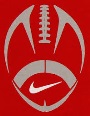 Saturday ResponsibilitiesHC- Open SchoolBreakfastHave Film Exchange completedOCOff game statsDelegate break down responsibilitiesEmail Game plan to HCDCDef game statsDelegate break down responsibilitiesEmail Game Plan to HCOff Position Coaches Start Laundry and Switch to DryerCritique Positions and comment on your playersInput and share break down responsibilitiesDef Position CoachesHang and fold Game uniformsCritique Positions and comment on your playersInput and share break down responsibilitiesCoaches do not leave until all breakdown data jobs are completeSpecial Event (JR Game)HC- Will attend all Jr. Games OC, DC- will split the dayPosition Coaches: Go assist with concession stand and gamesOff staff: Goes on odd daysDef staff: Goes on even daysFilm Breakdown PlanFriday night:Upload film and cut up to short 10 sec clipsShare to coachesSaturday morning:Trade Film      Friday night game film ODK Take Defensive statsOpponent Breakdown: Each play watch indy pos. in this order (OL, WR, RB, QB)Watch each play 11X 1 play per playerWatch 1 clip at a time in its entiretySevier ODK All GamesTag: Formations and PlaysTag: Formation Strength and Gap	DurhamTag: Down and Distance	Tag: Play direction and pass zone         	Castenada:Tag: Result of the play and play type (Run/ Pass)Sunday: Self Evaluate Friday night’s gameThings to improve onPractice plansCreate game plan on power point and publish on hudlDefensive Helmet StickersSunday ResponsibilitiesHC	Email Game plan to lower level coaches	Shade game plan on hudlCoordinators Create a play list to share with the players for you film time	Share playlist to players of what we need to stop Players Watch 	Film Sent	View game plan and understand what three plays they will run out of each formationPosition Coaches	Have individual critiques for Monday film session	Share Comments on Hudl from previous game and upcoming scout filmFilm Breakdown QuestionnaireTop 3 Offensive Formations:	Top 3 plays of each formation:1)	A)	B)	C)2)A)	B)	C)3)A)	B)	C)Best:	OL:	WR:	RB:Which side do they Pass / Run to? (Color/ Highlight 2 different colors for Pass and Run)StrengthFieldWeak SideRun Pass RatioAny Plays Repeated (When?)QB reaction to Blitz/ Pressure?What do they do on 3rd:	Short: (Run/ Pass) What play?	Long: (Run/ Pass) What play?	3rd down plays: (Run/ Pass) What play?Does RB Block or run a route on pass plays? What type of route?Who do we need to stop? How do we win?Goals:Coaches Evaluation FormInstructions: Please read and answer each question honestly. Do you as an athlete feel like you were prepared each week for your game? (If no please explain)What could be done better?What area’s do you feel we need to improve on other than the weight room?What football skills do we need to improve for next season?What would you like to see change before the start of next season?Circle one of the following for each category. Please be honest!Approachability (Was this coach easy to talk with about issues)Game Knowledge (Did the coach know what they were talking about?)Preparation (Was the coach prepared for that weeks opponent?)What were 3 strengths of this coach?What were 3 weaknesses of this coach?Comments for improvement:Varsity:HCOCDCSTCPosition CoachesJV Staff:HC OCDCPosition CoachesFreshmen Staff:HCOCDCPosition Coaches